Честь и славу нашей Родине составляют, на мой взгляд, обыкновенные люди, которые не считали себя героями, а являлись таковыми. Для меня таким примером служит мой прадедушка – Азаров Никифор Иванович. Он прошел всю войну с первых дней и до самой Победы. Служил в разведке, выполнял множество заданий, был неоднократно ранен.	Я хочу рассказать об одном задании прадеда. Советская Армия готовилась к наступлению противника. Перед разведчиками была поставлена задача: взять в плен «языка» из офицерского состава. Начальник разведки вызвал трёх добровольцев. Одним из них был мой прадед… Ночью, на вторые сутки был захвачен в плен немецкий офицер. Когда разведчики возвращались в расположение своей части, их пытались окружить. Они, отстреливаясь, уходили в лес. При перестрелке один из разведчиков был убит, другой – тяжело ранен. Прадедушка полз, таща в зубах на плаще раненного товарища и связанного немца. Вдруг левой рукой он натолкнулся на мину. Взрывом прадеду оторвало кисть левой руки и зацепило бедро. Но он упорно продолжал ползти. А когда добрался до своей части, упал в обморок от потери крови. Но задание было выполнено. За этот подвиг прадедушке вручили орден Красного Знамени. За успешное выполнение многих заданий прадедушка был награжден орденами и медалями: орден Красного Знамени, орден Великой Отечественной войны I степени, орден «За победу над Германией», медаль «За отвагу» и другие. После окончания войны прадедушка вернулся в родное село и работал там председателем колхоза. За свою трудовую деятельность он также получил правительственную награду – медаль «За доблестный труд».Сейчас прадеда уже нет в живых, но память о нем навсегда останется в моем сердце. Это был человек беззаветно преданный Родине, мужественный, смелый, выдержанный, настойчивый и находчивый. Я хочу быть похожим на него. Прадедушка – мой идеал. Скромные воины и люди, работавшие в тылу, своим трудом и ратным подвигам ценой собственной жизни и здоровья спасли Россию и завоевали мир. Они не запятнали честь нашей страны, доказали, что она по праву может считаться великой и могучей Державой. За это мы, молодое поколение, ничего не знающее о войне наяву, благодарны им. Низкий поклон и вечная память всем воинам Великой Отечественной войны!Я хочу посвятить им свое стихотворение:Война – какие страшные пять букв,Звучат они трагично в этом слове.Они до боли каждому знакомыИ вызывают столько горьких чувств.Мы знаем о войне лишь понаслышке,Ведь не пришлось её нам пережить.Но даже то, что прочитали в книжкеО ней, уже вовеки не забыть.Нам не забыть о тех её героях,Кто, не жалея жизни, воевал,За родину всегда стоял горою,В бою неравном часто погибал.Мы им за это будем благодарны.Их подвиг никогда нам не забыть.И мы клянемся, если будет надо,Его мы сможем с честью повторить!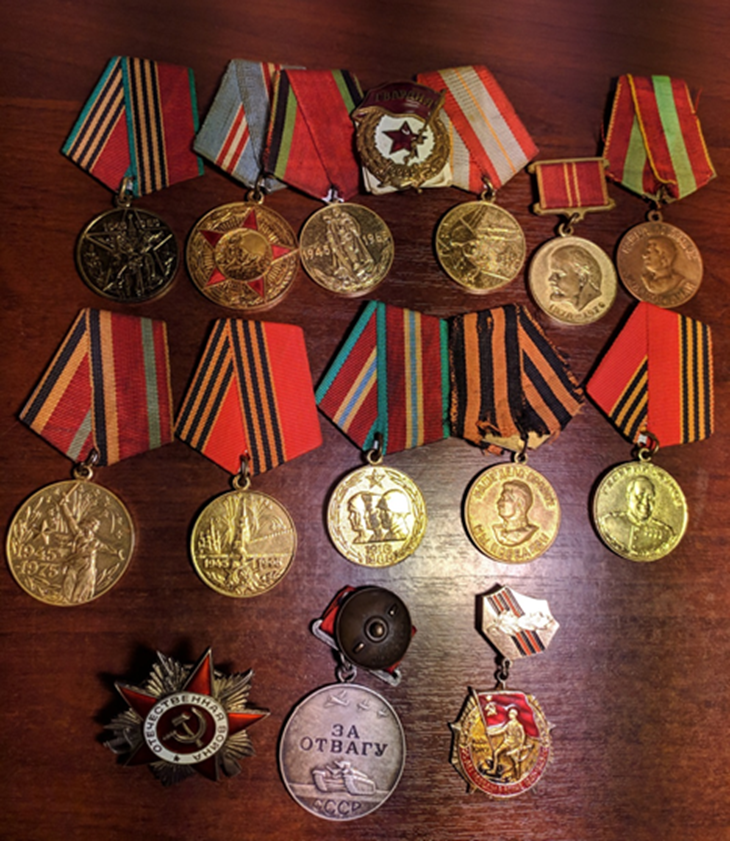 